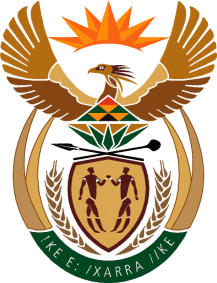 MINISTRY OF DEFENCE & MILITARY VETERANSNATIONAL ASSEMBLYQUESTION FOR WRITTEN REPLY25.	Mr S P Mhlongo (EFF) to ask the Minister of Defence and Military Veterans:(1)	Does the National Codification Bureau employ certain persons (names furnished); if so, (a) in what position is each specified person employed, (b) were the positions advertised, (c) what are the qualifications of each person, (d) what salary level is each person currently getting paid on, (e) on what date was each person appointed and (f) who approved the appointment of each person;(2)	are any of the specified persons relatives of other employees of her department; if so, who?								NW29EREPLY:(1)	Yes; the National Codification Bureau employed contractors between year 	2015, 	2016, and 2018 respectively.  The total amount of contractors 	employed is 	71.The persons specified are currently utilised as codifiers since they were all trained for the codification environment.No; the positions were not advertised since in line with the provision of the Department of Defence Instruction C PERS NO 89/99 the advertisement of contract positions within the Department of Defence is not regulated.Contracted members qualification in various fields are as follows:	i.	Honours (1)ii.	National Diploma (18)iii.	N4 (2)iv.	N5 (1)v.	N6 (3)vi.	Matric (46)Salary Lev 7 (47), Salary lev 8 (23) and Salary Lev 9(1).The appointment of contract workers took place in the following dates:01 October 2015 – 37 casual workers were appointed.01 April 2016 – 3 casual workers were appointed.01 February 2018 – 31 casual workers were appointed. The Chief of the Division approved all appointments of contract workers. (2) 	Seven (7) are related to already retired military veterans and 3 are related to active members of the Department of Defence. 